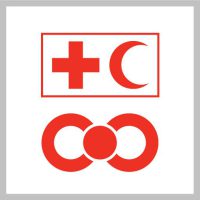 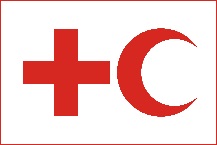 Target Behavior: Hand washing DeterminantsDOER – You wash your handsNON-DOER – You don’t wash your hands1Perceived positive consequencesWhat are the advantages of washing your hands? Is there something or someone in your environment that can affect you positively when washing your hands?  What are some positive consequences of washing your hands? How can washing your hands, be helpful to you or someone else? What are the advantages of washing your hands? Is there something or someone in your environment that can affect you positively when washing your hands?  What are some positive consequences of washing your hands? How can washing your hands, be helpful to you or someone else? 2Perceived negative consequencesWhat are the disadvantages of washing your hands? Is there something or someone in your environment that can affect you negatively when washing your hands?  What are some negative consequences of washing your hands? What are the disadvantages of washing your hands? Is there something or someone in your environment that can affect you negatively when washing your hands?  What are some negative consequences of washing your hands? 3Perceived self-efficacyDo you know how to wash your hands? Is washing your hands easy for you? Are there things that make hand washing easy? Are they some ways/things that help you washing your hands? Do you know how to wash your hands? Is washing your hands easy for you? Are there things that make hand washing easy? Are they some ways/things that help you washing your hands? 4Perceived Social Norms - Approval  Is your family approving or encouraging you to wash your hands? What about your friends? And your community? Is it easy to wash your hands when you’re around them? Do people washing their hands around you influence you to do the same? Is your family approving or encouraging you to wash your hands? What about your friends? And your community? Is it easy to wash your hands when you’re around them? Do people washing their hands around you influence you to do the same? 5Perceived Social Norms – DisapprovalIs your family disapproving or discouraging you to wash your hands? What about your friends? And your community? Is it difficult to wash your hands when you’re around them? Do people washing their hands around you influence you to do the same? Is your family disapproving or discouraging you to wash your hands? What about your friends? And your community? Is it difficult to wash your hands when you’re around them? Do people washing their hands around you influence you to do the same? 6Perceived AccessIs easy to wash your hands? Do you have means to wash your hands (soap, water etc..) ? Are there some reasons in the environment that might lead people to wash their hands? Or are there other reasons that might lead them not to wash their hands? Is easy to wash your hands? Do you have means to wash your hands (soap, water etc..) ? Are there some reasons in the environment that might lead people to wash their hands? Or are there other reasons that might lead them not to wash their hands? 7Perception of Divine Will  Does you religion promote hand washing?  What does your religious leader says about hand washing? Would those in your religious community support you to wash your hands? Does you religion promote hand washing?  What does your religious leader says about hand washing? Would those in your religious community support you to wash your hands? 